!!! A tester sur postes D008 ! / moduler les captures d’écrans et commentaires en conséquenceTinyTake – mode d’emploihttps://tinytake.com/Logiciel de screencast, plutôt récent mais commercialEn version gratuite avec inscription : pas d’annotations, usage non commercial, une limitation de la durée des enregistrements à 5 minutes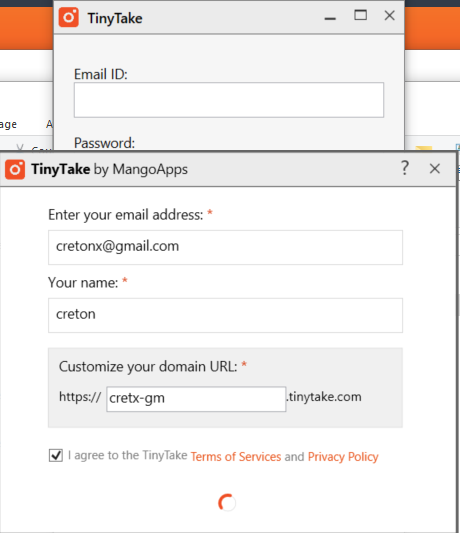 En version commerciale avec annotations (mais pas pour la version gratuite…).La capture « gratuite » est rapide et efficace, simple et de bonne qualité, avec les bruits de la souris et du clavier si vous enregistrez avec le son…Pour votre inscription, nécessaire, il peut être souhaitable d’éviter votre adresse professionnelle (spam probable..)Installation et configurationL’installation est classique et plutôt rapide. Un mail est envoyé pour le premier mot de passe.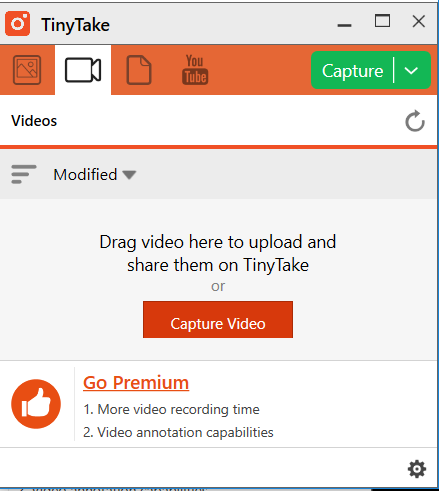 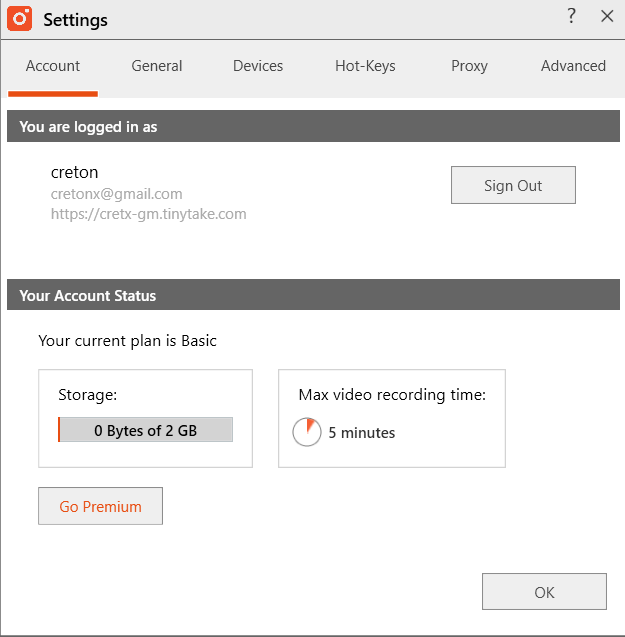 Préparer l’enregistrement…Attention, le bloc TinyTake est enregistré dans la capture vidéo, veillez à la placer à l’extérieur de votre zone de capture ou à le réduire…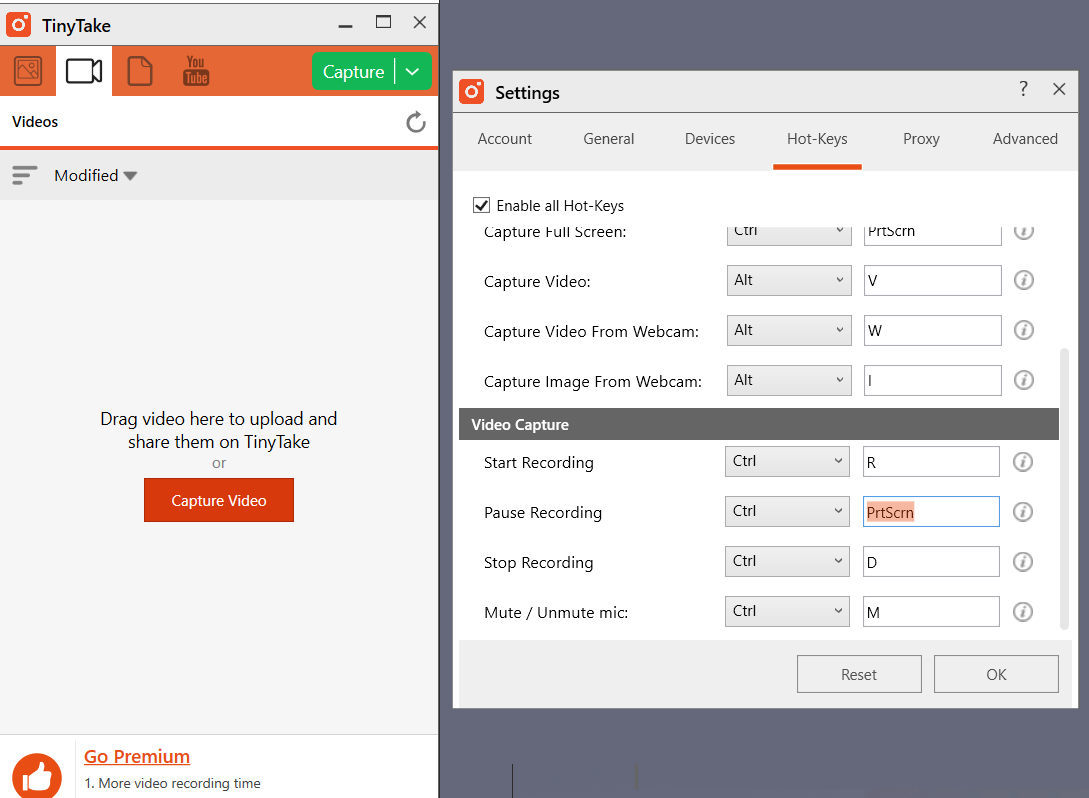 Une fois que vous avez défini la zone à capturer, vous pouvez démarrer l’enregistrement.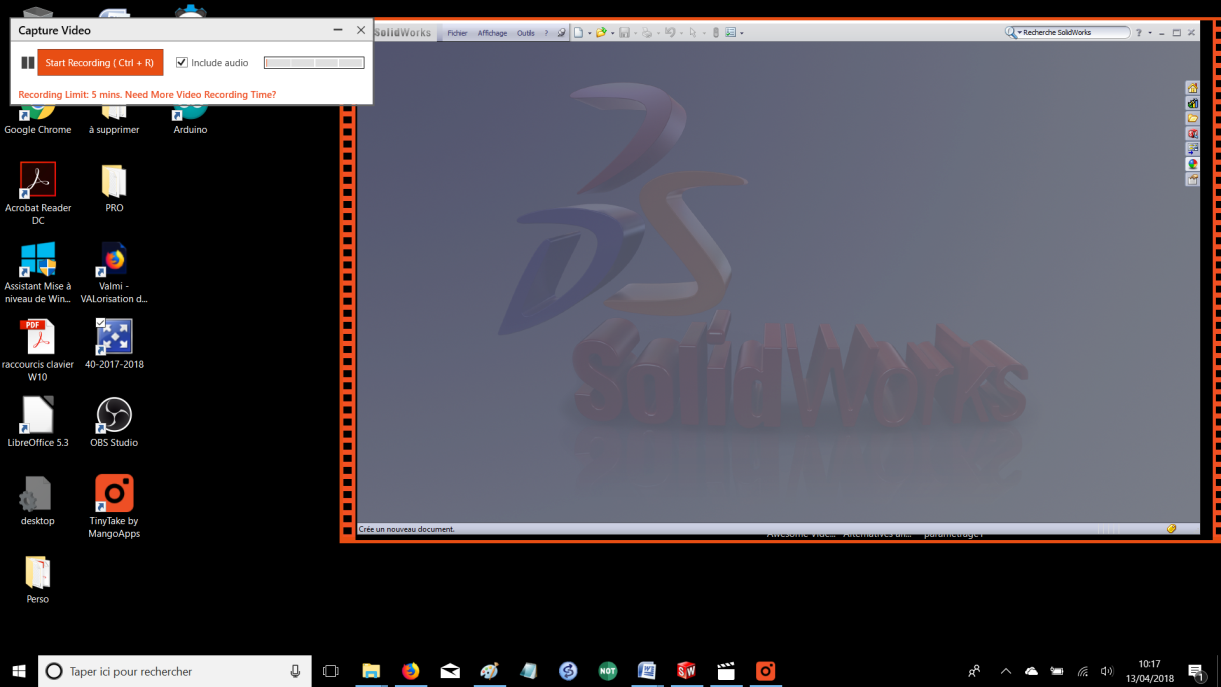 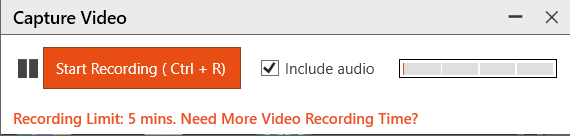 A la fin de l’enregistrement…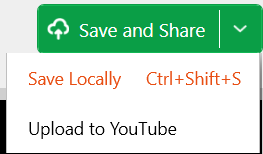 Pour vos premiers essais, il est préférable d’enregistrer localement…Un seul format de sortie : MP4.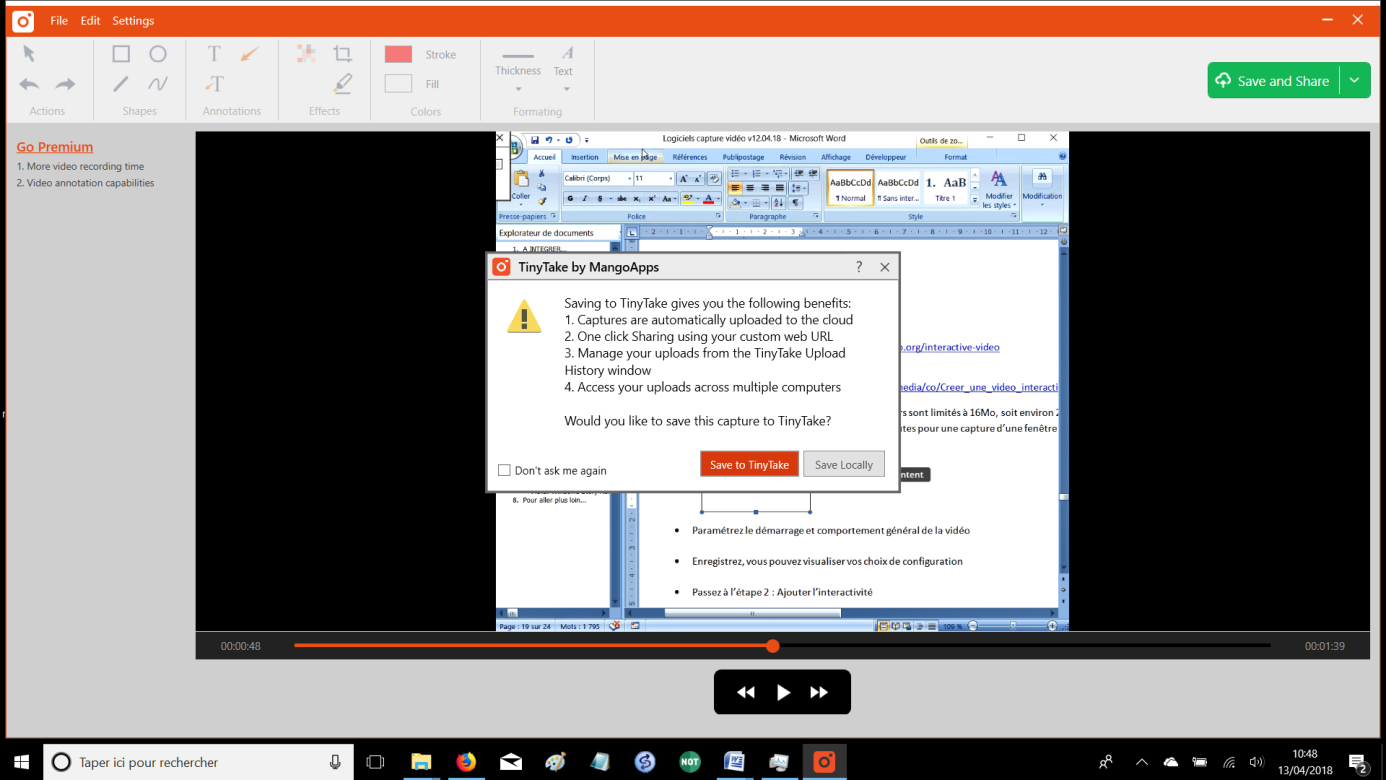 ELEMENTS A REPLACER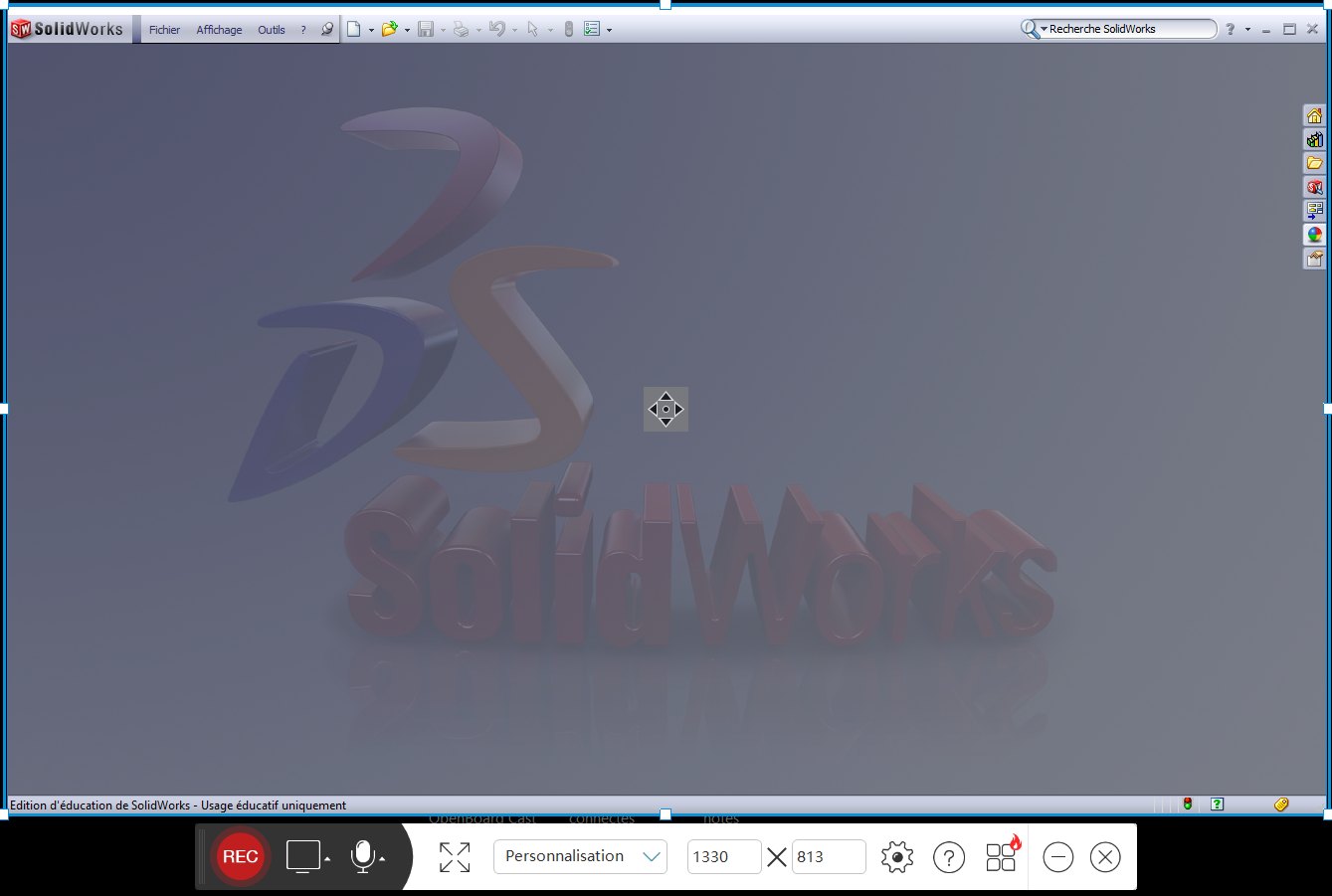 Une fois l’enregistrement lancé, vous pouvez toujours ajouter des annotations !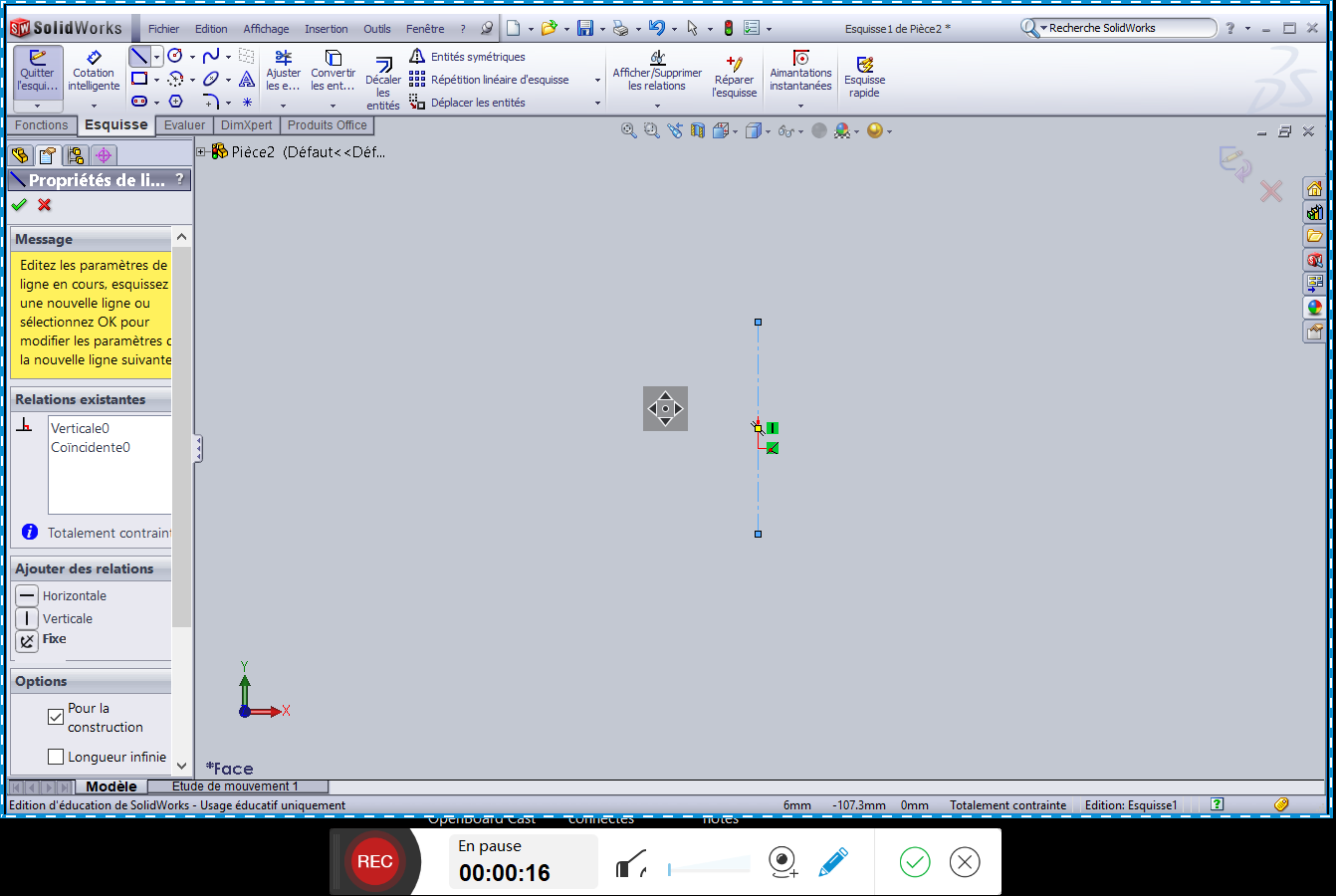 A la fin de l’enregistrement, vous pouvez éditer la vidéoQuelques options en fin d’enregistrement :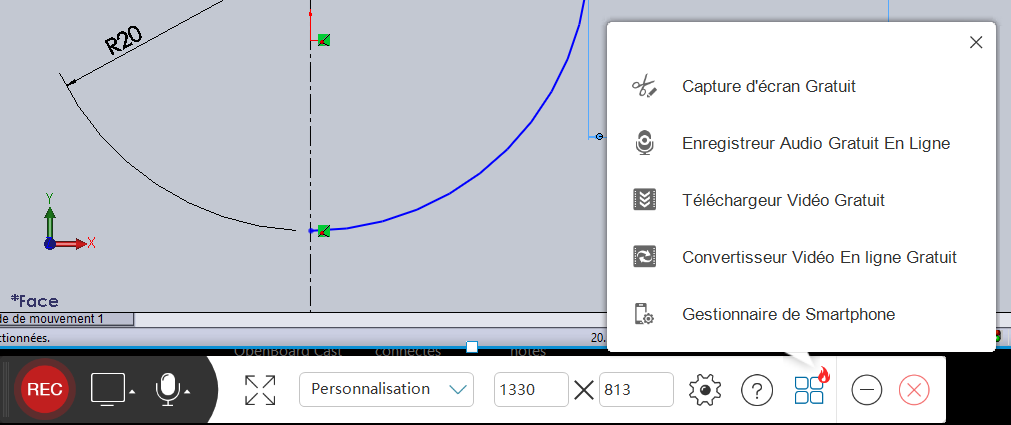 Pour modifier une vidéo existante : possible seulement avec la version payante…Charger une vidéo….Editer la vidéo : sélectionner le ou les fichiers chargés puis   et Edit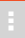 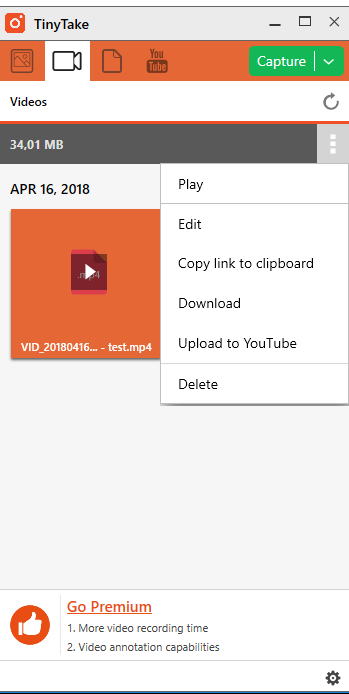 Vous pouvez alors ajouter des annotations, etc…